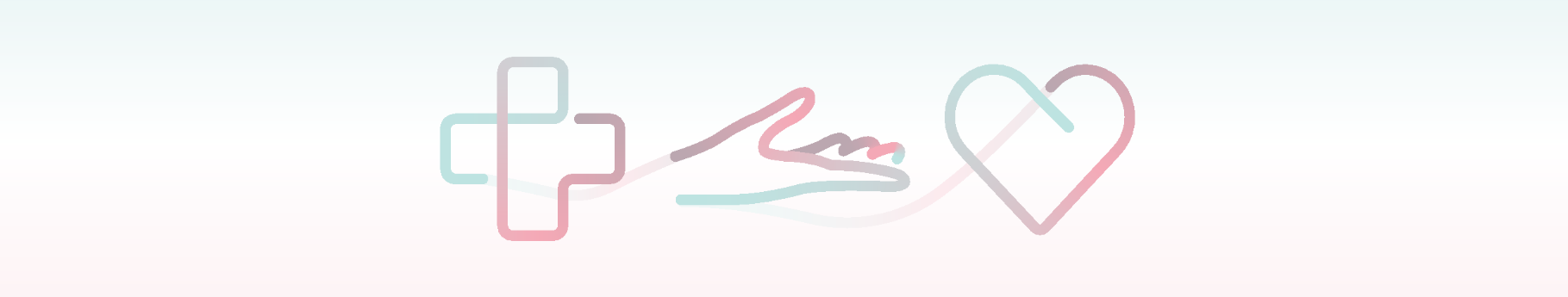 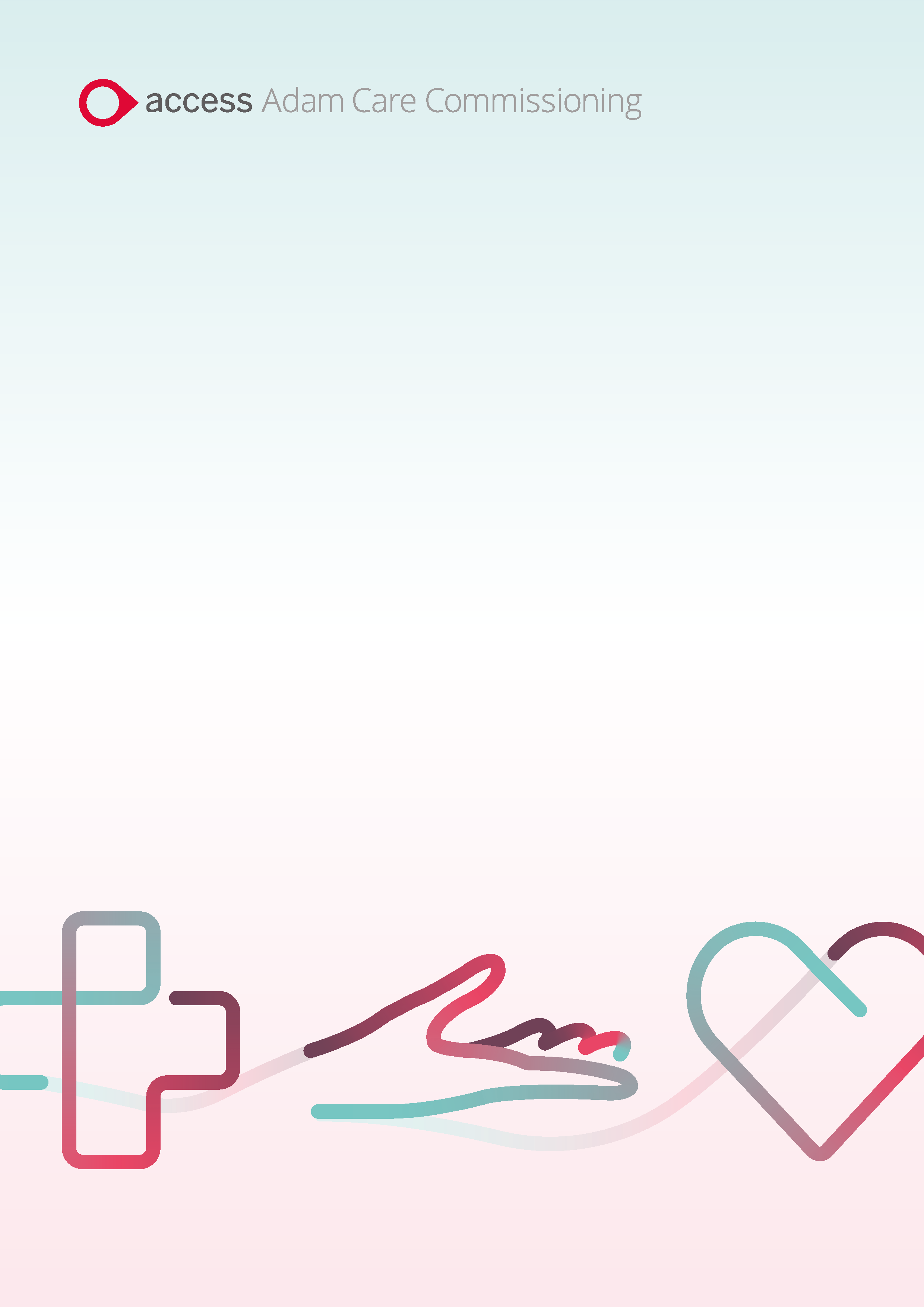 ContentsPeterborough City Council & Cambridgeshire County Council - Application Guide	3How to join SProc.Net	3Registration	4Register	4Add a system user	4Add a location	4Accreditation & Enrolment	51.	Accreditation	52.	Enrolment	53.	Adding service categories	8Next steps	8Cambridgeshire County Council & Peterborough City Council - Application GuideCambridgeshire County Council (CCC) & Peterborough City Council (PCC) will be working with Access Adam to implement a new Pseudo Dynamic Purchasing System (PDPS) for Children/Young People’s Home & Community Support. All providers who have been approved to join the PDPS will need to complete an Accreditation and Enrolment (A&E) on the new PDPS to receive Requirements through SProc.Net.This document will cover the following:Registration – applicable for providers new to SProc.NetAdding usersAdding locationsAccreditation – information requiredEnrolment – information requiredNext stepsHow to join SProc.NetThe step-by-step process to be completed online is as follows:Please note that if either the Accreditation or the Enrolment is failed, the provider will receive feedback from adam so amendments can be made (where possible). Equally if the Enrolment is Rejected by Cambridgeshire County Council and/or Peterborough City Council , the provider will receive feedback so amendments can be made (where possible). Typically, the cycle of these steps will take a maximum of 10 working days.RegistrationRegisterYou must register your business on the system (https://www.sproc.net). If your business is part of a larger parent group, then head office should register on SProc.Net. The below shows what is required:
•	Business name•	Registered trading name (if different from the above)•	Business tax/VAT number•	Charity registration number (charities only)•	Company registration number (companies only)•	SME status•	Registered business address (Address line 1, City, Postcode etc.)•	Telephone number•	Email addressAdd a system userOnce the company details have been filled in, you will be taken to a page to create a system User for head office which will require the following:
•	First name•	Last name•	Job title•	Email addressOnce the above fields have been completed and the first User has been created, they will receive a username and temporary password. Upon logging into SProc.Net the User will be prompted to change their password. The User will have the ability to create other Users for their organisation.Add a locationIf your organisation has multiple locations or offices, it is possible to add these additional locations once the company has been registered.To add a location, go to the Admin tab > My Company > Locations > New, and then follow the steps to fill in the details for the location. This will include:
•	Location display name•	AddressAccreditation & Enrolment The Accreditation and Enrolment are the two phases of the application criteria to join the PDPS. The tables below show the questions which the Provider will have to respond to. Some questions will only have to be answered depending on the response to another question.Accreditation To start a new Accreditation, you will need to select the following:Client: Cambridgeshire County CouncilCategory: Children/Young People Home & Community Support.This table shows the questions which will need to be completed as part of your Accreditation. This table shows the documents which will need to be uploaded as part of your Accreditation.Enrolment Once the Accreditation is complete, the Enrolment can be started immediately. You do not have to wait for the Accreditation to be approved, however your Enrolment can only be reviewed by adam after you have an Approved Accreditation. This table shows the questions which will need to be completed as part of your Enrolment. If the question is not applicable to your organisation you must insert N/A.This table shows the documents which will need to be uploaded as part of your Enrolment.Adding service categoriesThe Service Categories below show a breakdown of the services which Cambridgeshire County Council & Peterborough City Council includes under the Children/ Young People Home & Community Support category.You will need to select all the Service Categories which apply to your organisation, so that you can later receive the relevant notifications. These are:Next stepsFollowing submission, the Accreditation and Enrolment will be vetted by adam and then reviewed by Cambridgeshire County Council & Peterborough City Council. System notifications are issued following each review stage to advise if the application has been Approved. For more details on how to create and submit your Accreditation and Enrolment information, please see the Accreditation and Enrolment guidance video available athttps://www.adamproviders.co.uk/cambridgeshire-county-council-children-young-people-home-community-support.To register and begin your application, visit https://www.adamproviders.co.uk/cambridgeshire-county-council-children-young-people-home-community-supportand click ‘Get started’.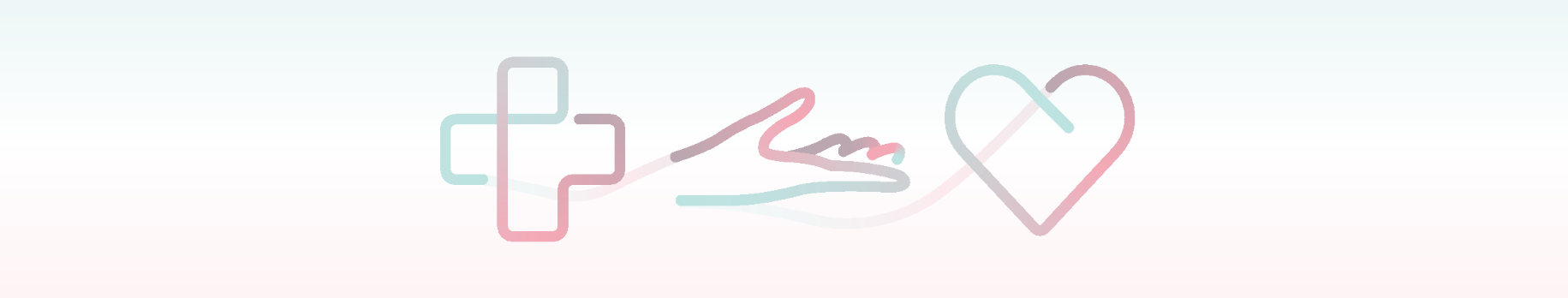 QCompany InformationTrigger1Please confirm that your organisation has received approval to participate in the DPS through the PCC & CCC procurement process.DocumentsInstructional textPCC & CCC Intention of Award LetterPlease upload a copy of your organisation's PCC & CCC Intention of Award LetterQCompany information	Trigger1Please confirm if you have previously enrolled onto Adam for the Peterborough & Cambridgeshire Children/Young People’s Home & Community Support Pseudo DPS. If yes, please select Existing Provider. If no, please select New Provider. Please note this is referring to the DPS that opened in 2024 for children/young people only, not previous commissioning arrangements shared with Adults.”2Please confirm that you have read and agree to the terms of the Supplier Contract, and associated documentation, in the Contracts section of the Enrolment.3Please confirm that you will upload evidence of your organisation's CQC Service Provider Registration Certificate. Please ensure that both the CQC Provider and Location IDs are included in the documentation for the respective service location. Please note this is only relevant for those who are enrolling to deliver Home Care; if you are a Community Support Provider only, this is not required. 4Please self-certify whether you already have, or can commit to obtain, prior to the commencement of the contract, the levels of insurance cover indicated below:   Employer’s (Compulsory) Liability (including volunteers) Insurance = £10m5Please self-certify whether you already have, or can commit to obtain, prior to the commencement of the contract, the levels of insurance cover indicated below:Public Liability (including loss of or damage to Service Users' personal effects) Insurance = £10m6Please self-certify whether you already have, or can commit to obtain, prior to the commencement of the contract, the levels of insurance cover indicated below:   Professional Indemnity Insurance = £5m7Please self-certify whether you already have, or can commit to obtain, prior to the commencement of the contract, the levels of insurance cover indicated below:   Medical Malpractice Insurance = £5m.8Please confirm you will download the Policy Checklist from the Download Documents section of the Enrolment, fill in all the relevant information and upload it to this Enrolment.9Please confirm you will download the Training Checklist from the Downloadable Documents section of the Enrolment, fill in all the relevant information and upload it to this Enrolment.10Please confirm you will upload a copy of your organisation's Business Continuity Plan.1 - New Provider11Please confirm you will upload a copy of your organisation's Recruitment and Selection Procedure.1 - New Provider12Please confirm you will upload 3 examples of staff files to demonstrate the following information is kept as part of these records:- Name- Address- Ethnic origin- Completed and signed application form- Signed contract of employment- 2 written references- Evidence of satisfactory DBS (including data received and certificate number)- Photo ID (passport or driving license)- Health declaration- Start date and availability- Training records- Supervision and appraisal records- Next of Kin / Emergency Contact1 - New Provider13Please confirm you will upload a copy of your organisation's Safeguarding and Whistleblowing Policy1 - New Provider14Please confirm you will upload a copy of your organisation's Late and Missed Calls Procedure1 - New Provider15Please confirm you will upload an example of a Children’s Care Plan. Please ensure that any personal details concerning the Child have been anonymised from the Care Plan prior to uploading1 - New Provider16Please confirm whether your organisation utilises Children’s (Clients) Profiles.If yes, please confirm you will upload an example of a Children’s (Clients) Profile. Please ensure that any personal details concerning the individual have been anonymised from the Children’s (Clients) Profile prior to uploading1 - New ProviderDocumentsInstructional textEmployers Liability InsurancePlease upload evidence of your organisation's Employers Liability Insurance of at least £10m with issue and expiry date visible on the document as requested in Question 4.Public Liability InsurancePlease upload evidence of your organisation's Public Liability Insurance of at least £10m with issue and expiry date visible on the document as requested in Question 5.Professional Indemnity InsurancePlease upload evidence of your organisation's Professional Indemnity Insurance of at least £5m with issue and expiry date visible on the document as requested in Question 6.Medical Malpractice InsurancePlease upload evidence of your organisation's Medical Malpractice Insurance of at least £5m with issue and expiry date visible on the document as requested in Question 7.Business Continuity PlanPlease upload a copy of your organisation's Business Continuity Plan as requested in Question 10.CQC Service Provider Registration CertificatePlease upload evidence of your organisation's CQC Service Provider Registration Certificate as requested in Question 3. Please ensure that both the CQC Provider and Location IDs are included in the documentation for the respective service location.Client Profile ExampleIf you have this, please upload an example Client Profile for your organisation as requested in Question 16.Care Plan ExamplePlease upload an example Care Plan for your organisation as requested in Question 15. Please ensure that this has been anonymised and contains no personal identifiable data prior to upload.Safeguarding and Whistleblowing PolicyPlease upload a copy of your organisation's Safeguarding and Whistleblowing Policy as requested in Question 13.Policy ChecklistPlease download the Policy Checklist, fill in all the relevant information and re-upload.Training ChecklistPlease download the Training Checklist, fill in all the relevant information and re-upload.Recruitment and Selection ProcedurePlease upload a copy of your organisation's Recruitment and Selection Procedure as requested in Question 11.Staff File ExamplesPlease upload 3 examples of staff files for your organisation as requested in Question 12. To upload multiple files, you can create a ZIP folder by selecting the respective files, right-clicking, and selecting "Send to Compressed ZIP Folder".Late and Missed Calls ProcedurePlease upload a copy of your organisation's Late and Missed Calls Procedure as requested in Question 14.Service CategoryPeterboroughPeterboroughCambridgeshire Cambridgeshire 